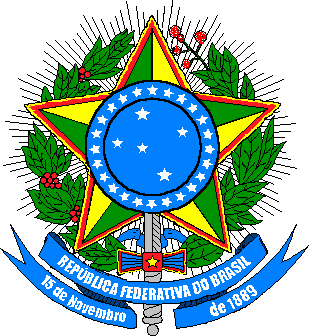 UNIVERSIDADE FEDERAL DO ESPÍRITO SANTO FORMULÁRIO DE AUTORIZAÇÃO DE AFASTAMENTO DO PAÍS